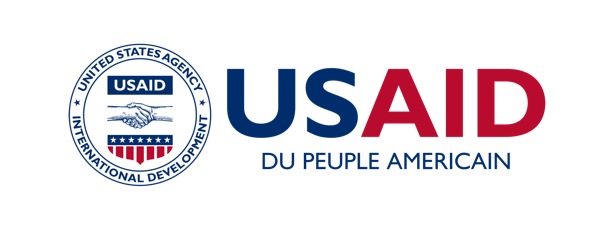 Comment observer les interactions entre parent-enfant – République du KirghizistanTranscription de la vidéo en françaisNarrateurCette vidéo montre les interactions de soins adaptés entre un parent et un enfant au Kirghizistan. Les 3 scénarios utilisent une approche de pause et de réflexion. Il est recommandé d’interrompre la vidéo après chaque question pour y réfléchir, puis de la reprendre.Un bébé de 5 mois adoré par son pèreQue remarquez-vous dans l’interaction entre le père et le bébé ? Regardons à nouveau. Le père et le bébé ont une interaction réciproque : Le père grimace et émet des sons, et le bébé répond en grimaçant et en souriant, montrant ainsi qu’il apprécie l’interaction. Que dit le bébé à travers ses expressions faciales ? De quoi pourrait-il avoir besoin ? Voyons cela à nouveau. Le bébé montre des signes d’agitation. Remarquant le changement d’humeur de son bébé, le père se demande s’il est gêné et vérifie s’il faut changer sa couche. Que dit le bébé à travers ses gestes ? Comment le père réagit-il ? Le bébé montre des signes de somnolence. Il porte ses mains à ses yeux et se les frotte, puis s’agite. Le père réagit en prenant le bébé dans ses bras et le berce pour l’endormir.Un bébé de 10 mois joue avec des cubesQue remarquez-vous dans l’interaction entre le bébé et sa mère? Regardons à nouveau. La mère lui montre comment frapper les cubes l’un contre l’autre. Il imite ses gestes, l’observant attentivement pour voir si elle approuve. Elle lui montre à nouveau et lui rend les cubes. La mère applaudit pour encourager son bébé. Ils s’imitent mutuellement et se regardent dans les yeux. Que dit le bébé à travers son geste ? Voyons cela à nouveau. Le bébé jette le cube au loin - ce qui signifie qu’il en a marre de ce jeu. Comment la mère réagit-elle ? La mère tente un nouveau jeu en jouant avec sa lèvre inférieure. Le bébé essaie d’imiter l’action. Imiter aide les enfants à apprendre de nouvelles choses et favorise leur développement.Un enfant de 18 mois joue à un nouveau jeuQue remarquez-vous dans l’interaction entre la mère et l’enfant ? Regardons à nouveau. La mère s’assoit juste en face de son enfant. Elle montre comment jouer, puis place les anneaux à côté de son enfant, l’encourageant à essayer. Sa première tentative échoue. Elle ne joue pas à la place de son enfant, mais lui rend l’anneau pour qu’il réessaie - ce qui aide son enfant à apprendre. Que remarquez-vous dans l’interaction entre la mère et l’enfant ? Voyons cela à nouveau. D’une voix douce et encourageante, la mère soutient l’enfant dans son jeu, mais ne joue pas elle-même. Lorsque l’enfant réussit à placer l’anneau sur le bâton, son visage exprime sa joie. Sa mère le félicite. Comment la mère réagit-elle au jeu de son enfant ? La mère répond à chaque fois que son enfant dit « da - ou oui », l’encourageant à poursuivre le jeu. La mère et l’enfant interagissent en utilisant un langage simple.Un enfant de 23 mois fait des bulles avec sa grand-mèreQue veut faire comprendre l’enfant à sa grand-mère ? Regardons cela à nouveau. L’enfant montre le bol d’eau savonneuse. Sa grand-mère réagit en mettant l’extrémité de la bouteille dans l’eau savonneuse et en faisant une bulle - sous le regard intéressé de l’enfant. Que pensez-vous que la grand-mère demande à l’enfant ? Voyons cela à nouveau. La grand-mère remarque l’intérêt de l’enfant et lui demande si elle veut essayer. L’enfant fait « oui » de la tête. Sa grand-mère lui fait faire une bulle, l’encourageant dans ses efforts. Qu’est-ce que la grand-mère fait de bien ? Regardons encore. La grand-mère observe attentivement les expressions et les gestes de l’enfant, et lui répond de manière chaleureuse et encourageante. Elles s’amusent ensemble. Elle la laisse essayer de faire une bulle et la soutient lorsque l’enfant n’arrive pas à la terminer. Elle est patiente et l’encourage par des mots, des sourires et des rires. Elle laisse l’enfant diriger le jeu - elle tient le bol pendant que l’enfant trempe la bouteille pour faire des bulles. Que dit l’enfant maintenant ? Comment sa grand-mère réagit-elle ? L’enfant joint ses mains pour montrer à sa grand-mère qu’elle veut jouer à un jeu de mains. Sa grand-mère répond et elles jouent au jeu. Puis elle retourne rapidement jouer avec les bulles. Lorsque le liquide éclabousse hors du bol, la grand-mère répond par un sourire, signalant que l’éclaboussure n’est pas grave. Jouer est amusant, mais peut être salissant. Que fait l’enfant à présent ? Comment sa grand-mère réagit-elle ? L’enfant se frotte les mains pour s’entraîner à se laver les mains. La grand-mère répond en se frottant également les mains, montrant ainsi un exemple d’interaction réciproque.